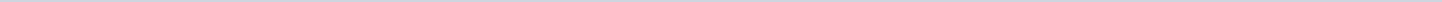 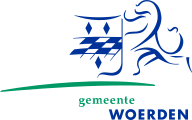 Gemeente WoerdenAangemaakt op:Gemeente Woerden29-03-2024 01:20Stukken van college aan raad15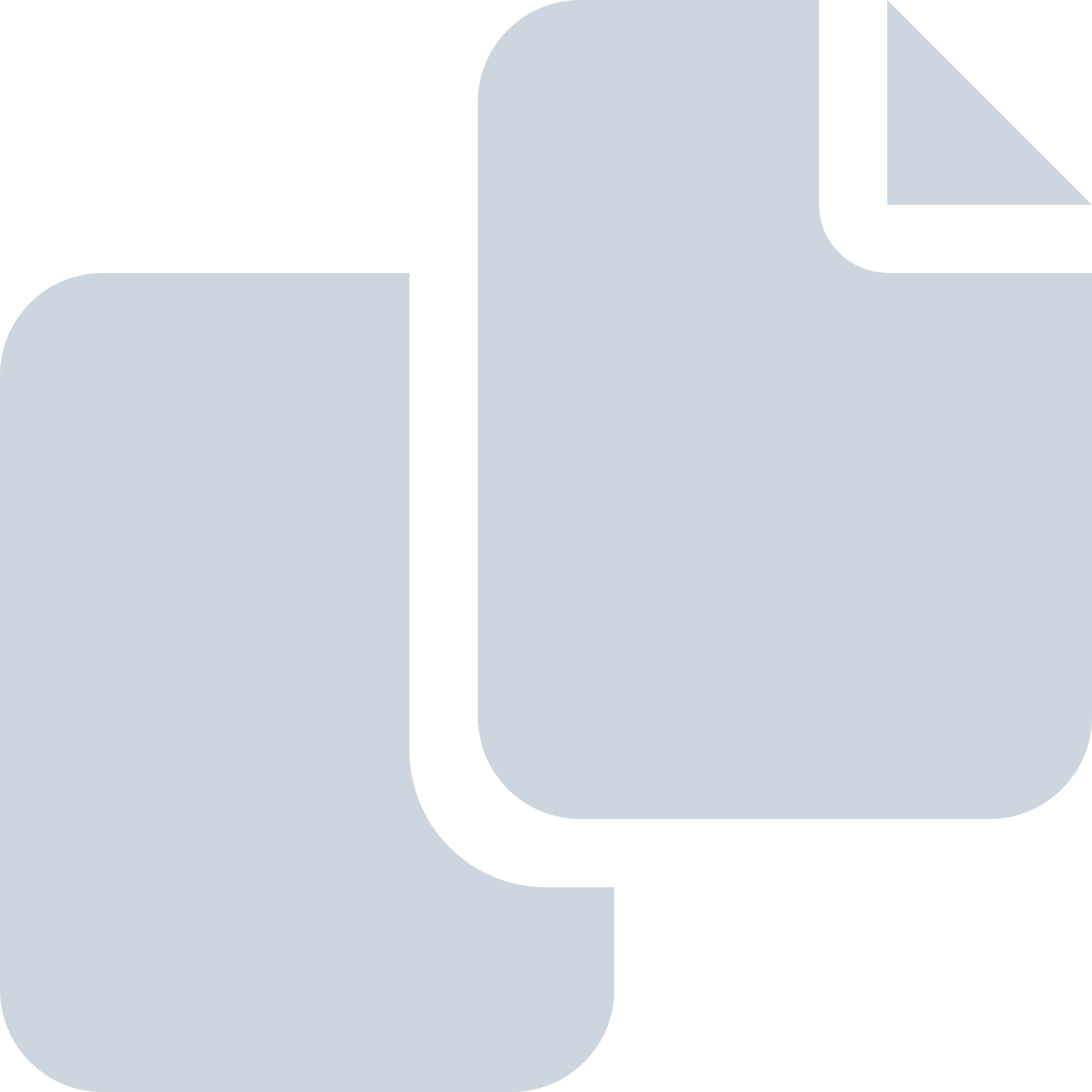 Periode: januari 2012#Naam van documentPub. datumInfo1.12.001074 rib verkoop arsenaal - aangetroffen asbest.pdf25-01-2012PDF,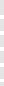 128,59 KB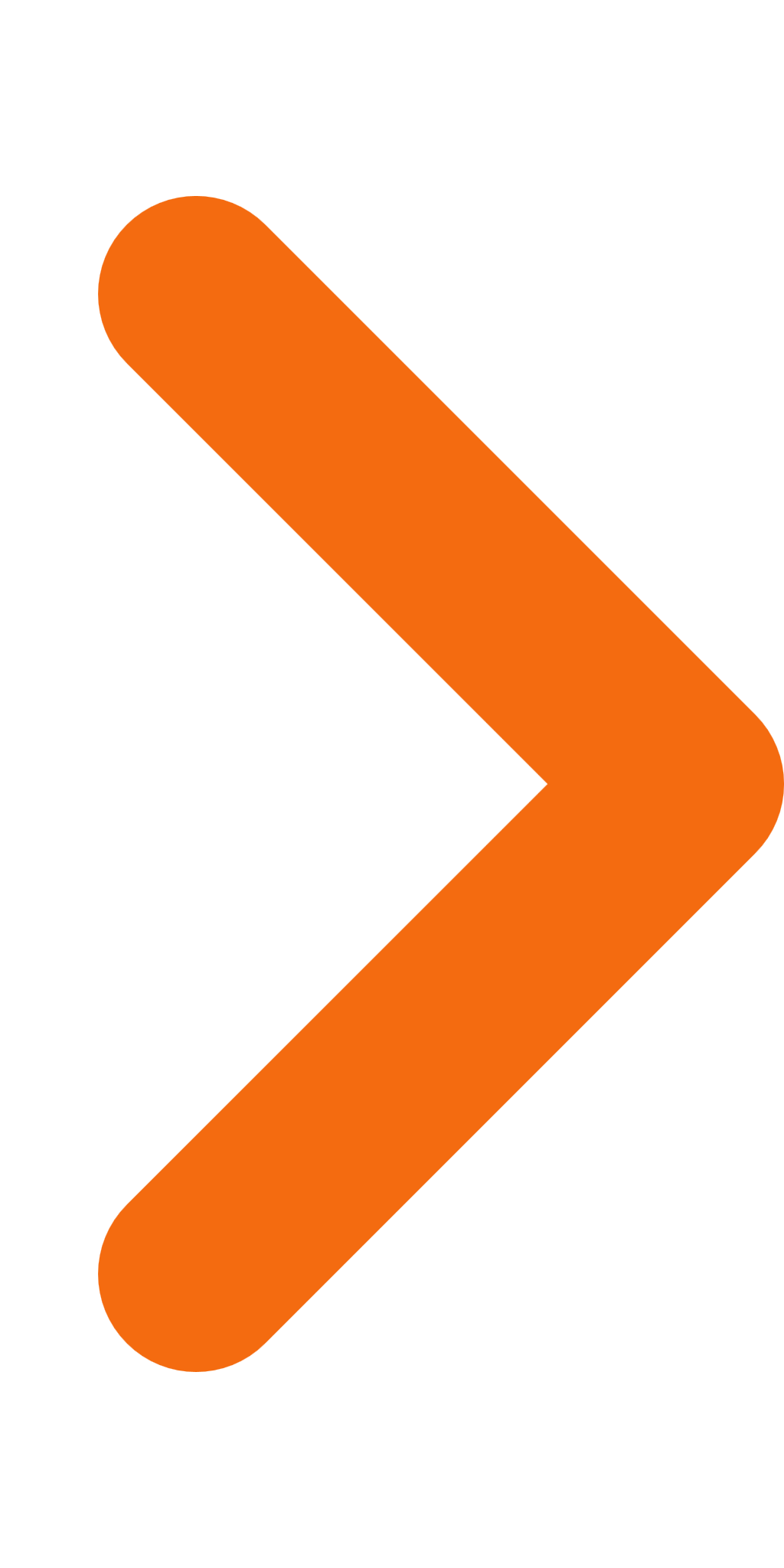 2.12.001073 rib motie wmo en wsw- participatiebudget stand van zaken januari 2012.pdf25-01-2012PDF,117,24 KB3.12.001072 rib procedurele inrichting nieuwe financiele systematiek.pdf25-01-2012PDF,82,05 KB4.12.001007 rib inzake opvolging aanbevelingen uit onderzoeken raad, rekenkamercommissie en college.pdf24-01-2012PDF,18,94 MB5.12.000867 rib verkoop arsenaal.pdf20-01-2012PDF,172,48 KB6.12.000476 rv convenant bestuurlijke samenwerking montfoort en ijsselstein .pdf13-01-2012PDF,367,18 KB7.12r.00021 rv procesversnellers bij wro en wabo procedures.pdf12-01-2012PDF,544,13 KB8.12r.00023 bijlage rv publicatie staatscourant werklint.pdf10-01-2012PDF,131,74 KB9.12r.00023 bijlage rv publicatie staatscourant kromwijkerwetering.pdf10-01-2012PDF,131,89 KB10.12r.00023 bijlage rv eigenarenkaart werklint.pdf10-01-2012PDF,637,86 KB11.12r.00023 bijlage rv eigenarenkaart kromwijkerwetering-west.pdf10-01-2012PDF,853,90 KB12.11a.00774 bijlage besluit b&amp;w inz. voorkeursrecht.pdf10-01-2012PDF,856,21 KB13.11.022629 bijlage rib convenant regionaal bedrijventerrein inz. voorkeursrecht .pdf10-01-2012PDF,115,65 KB14.12r.00023 rv wet voorkeursrecht kromwijkerwetering-west.pdf10-01-2012PDF,238,85 KB15.12.000144 bijlage kaart aanpassen route buurtbuslijn 505.pdf05-01-2012PDF,1,35 MB